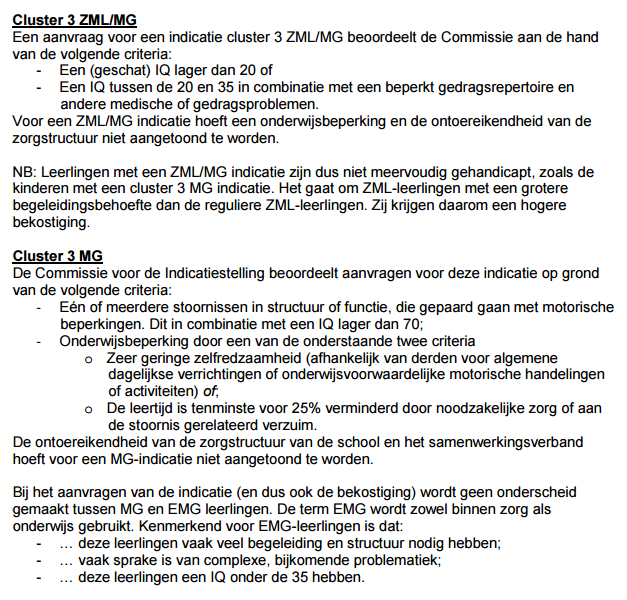 LGIndicatoren voor onderwijs aan lichamelijk gehandicapte leerlingenBenodigde onderzoeksgegevensKenmerken van de leerlingEen of meer aandoeningen die dermate motorische beperkingen veroorzaken dat daardoor sprake is van een ernstige belemmering om aan het regulier onderwijs deel te nemen.Medische verklaring voorzien van datum, handtekening en functie arts.Ondersteuningsbehoeften van de leerlingPraktische zelfredzaamheidDe leerling heeft behoefte aan praktische ondersteuning van anderen bij algemene dagelijkse levensverrichtingen en bij gebruik van technische hulpmiddelen.De leerling heeft behoefte aan (ver)zorg- en/of verpleeghandelingen.Fysieke eigenschappen en mobiliteitDe leerling is afhankelijk van paramedische behandelingen en hulpmiddelen.De leerling heeft behoefte aan een vermindering van leertijd met minstens 25% door noodzakelijke zorg of aan de aandoening gerelateerd verzuim.Leeromgeving en leermiddelenDe leerling heeft behoefte aan aangepaste sanitaire voorzieningen en volledig rolstoeltoegankelijk schoolgebouw.De leerling heeft behoefte aan het inzetten van speciale (technische) hulpmiddelen en materialen.De leerling heeft behoefte aan het bieden van een balans tussen inspanning en ontspanning.Didactische begeleiding:De leerling heeft behoefte aan ondersteuning bij onderwijs voorwaardelijke (fijn)motorische activiteiten en handelingen.De leerling heeft behoefte aan ondersteuningsvormen die zijn gericht op het (stimuleren van het) leerproces, zoals praktische begeleiding tijdens de les of speciale ondersteuning bij specifieke vakken.Rapportagegegevens die de aanvraag onderbouwenEen geëvalueerd OOP waarin de relatie wordt beschreven tussen de motorische en lichamelijke beperkingen en de onderwijsbehoeften.Eventueel gegevens van zorg- of hulpverleningsinstanties.Ontoereikende ondersteuningsstructuur Aantoonbaar ontbreken van passende ondersteuning  in het regulier onderwijs vanuit de basisondersteuning en vanuit de extra ondersteuning aan de hand van de geformuleerde onderwijs- en zorg behoeften.Aantoonbaar ontbreken van passende ondersteuning  in het regulier onderwijs vanuit de basisondersteuning en vanuit de extra ondersteuning aan de hand van de geformuleerde onderwijs- en zorg behoeften.